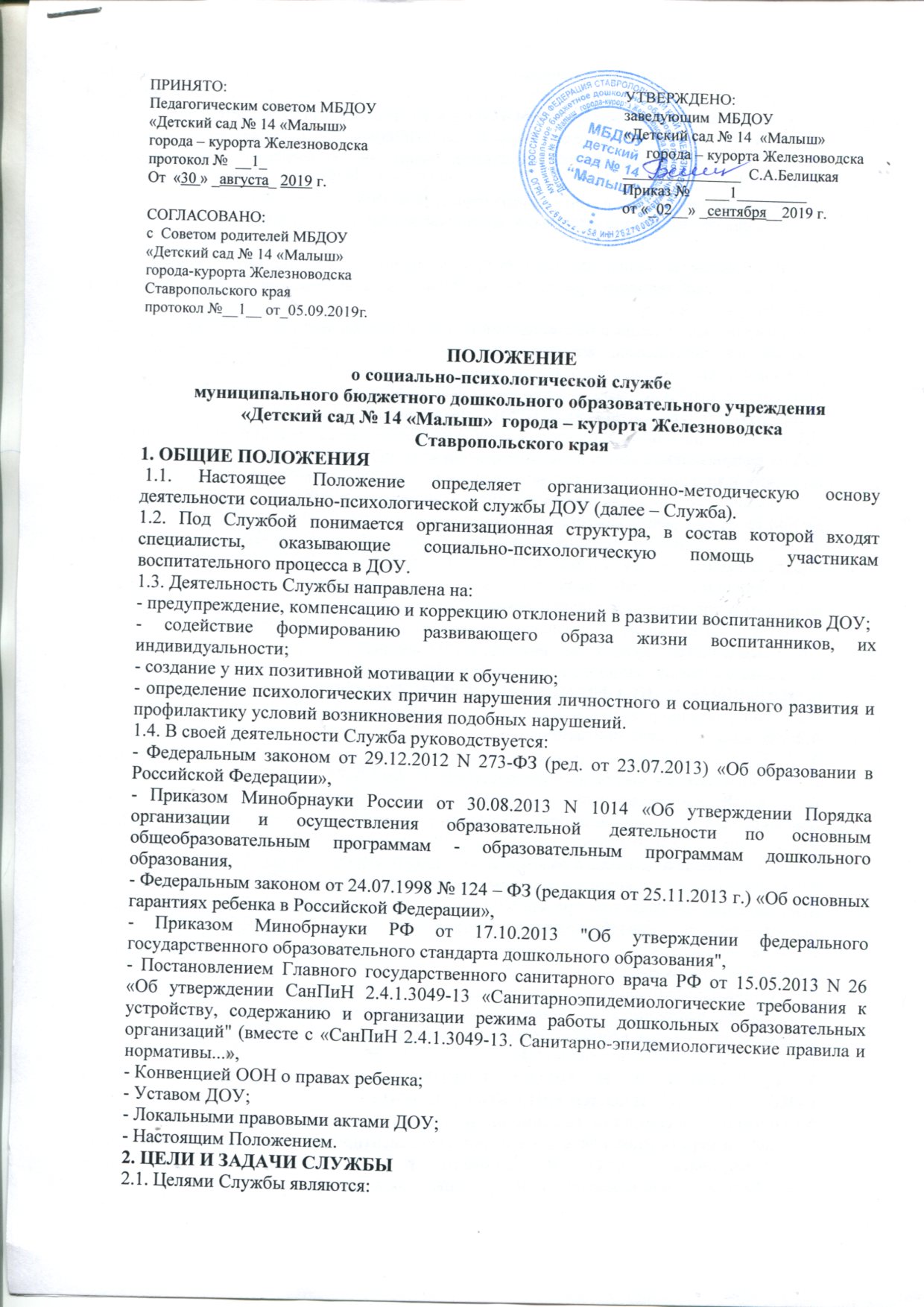 - содействие администрации и педагогическому коллективу ДОУ в создании социальной ситуации развития, соответствующей индивидуальности воспитанников и обеспечивающей психологические условия для охраны здоровья и развития личности детей, их родителей (законных представителей), педагогических работников и других участников социально - психологического обеспечения индивидуализации и гуманизации педагогического процесса ДОУ.2.2. Основные задачи социально - психологической службы:- максимальное содействие полноценному психическому и личностному развитию каждого ребенка;- создание эмоционального, психологического комфорта в дошкольном учреждении;- изучение особенностей развития детей в единстве эмоциональной, волевой и интеллектуальной сфер;- составление заключений и рекомендаций по обучению, воспитанию, образованию детей;- содействие повышению психологической компетентности сотрудников детского сада, родителей в закономерностях развития ребенка;- иные меры, необходимые для социально – психологического сопровождения.3. ОРГАНИЗАЦИЯ ДЕЯТЕЛЬНОСТИ СЛУЖБЫ 3.1. Состав социально-психологической службы определяется целями и задачами ДОУ. 3.2. В состав социально-психологической службы ДОУ входят следующие специалисты: старший воспитатель, педагог-психолог, учителя-логопеды, воспитатель с высшим образованием со специальностью «социальный педагог», медсестра (по согласованию с ГБУЗ СК  «Железноводская городская больница»). 3.3. Служба оказывает первичную помощь участникам воспитательно-образовательного процесса в ДОУ. 3.4. Специалисты Службы ведут учет проводимой работы по установленной форме. По итогам года представляют аналитический отчет о своей работе. 3.5. Отчеты о работе Службы включаются в отчетную документацию ДОУ. 3.6. Специалисты службы систематически обмениваются информацией по вопросам, входящим в ее компетенцию, с педагогическим коллективом ДОУ. 4. ОСНОВНЫЕ НАПРАВЛЕНИЯ ДЕЯТЕЛЬНОСТИ СЛУЖБЫ 4.1. К основным направлениям деятельности Службы относятся: 4.2. Основные направления деятельности4.2.1 Социально-психологическое просвещение - приобщение взрослых (педагогов, родителей) и детей к  социально-психологическим знаниям.4.2.2 Социально-психологическая профилактика - специальный вид деятельности, направленный на сохранение, укрепление и развитие психического здоровья детей на всех этапах дошкольного возраста.4.2.3  Социальная и психологическая консультация (индивидуальная, групповая, семейная).4.2.4 Социальная и психологическая диагностика - выявление особенностей социального ипсихологического развития ребенка, сформированности определенных социальных и психоло-гических новообразований, соответствия уровня развития умений; знаний, навыков личностных   и межличностных особенностей возрастным ориентирам, требованиям общества.4.2.5 Социально-психологическая коррекция- разработка   рекомендаций, социальной и психологическо-коррекционной или развивающей работы с воспитанниками, осуществление этой программы, контроль за ее выполнением.5. ОБЯЗАННОСТИ И ПРАВА СПЕЦИАЛИСТОВ ЗАНЯТЫХ В РАБОТЕ СОЦИАЛЬНО– ПСИХОЛОГИЧЕСКОЙ СЛУЖБЫ.  5.1 Обязанности специалистов социально-психологической службы:в полной мере осуществлять деятельность, регламентируемую настоящим Положением; рассматривать вопросы и принимать решения строго в границах своей профессиональной компетенции и служебных обязанностей; знать новейшие достижения психологической науки в целом и, в том числе, в практической, возрастной и педагогической психологии;применять современные научно-обоснованные методы диагностической, развивающей и  психокорреционной работы;постоянно повышать свою профессиональную квалификацию; строго соблюдать профессиональную этику; не распространять сведения, полученные  в результате диагностической и консультативной работы, если ознакомление с ними может нести ущерб воспитаннику или его окружению;пропагандировать психологические знания среди педагогов и родителей; рассматривать запросы и принимать решения строго в пределах своей профессиональной компетенции; в решении всех вопросов исходить из интересов ребёнка; работать в тесном контакте с администрацией, педагогическим коллективом и родителями воспитанников; 5.2. Права специалистов социально-психологической службы: выбирать формы и методы работы, выделять приоритетные направления работы, исходя из общей программы и конкретных условий; самостоятельно формулировать конкретные задачи работы с детьми и взрослыми; выходить с предложениями по вопросам оптимизации условий, необходимых для успешного функционирования психологической службы; принимать участие в заседаниях по обсуждению результатов диагностики, вопросам создания образовательных и развивающих программ; принимать участие в педсоветах, психолого-педагогических консилиумах, заседаниях и т.д.; посещать занятия, мероприятия с целью проведения наблюдений за поведением и  деятельностью детей; знакомиться с необходимой для работы педагогической документацией; препятствовать проведению диагностической, психокоррекционной и других видов психологических практик некомпетентными лицами, не обладающими соответствующей профессиональной подготовкой; вести работу по пропаганде психолого-педагогических знаний, путем лекций, бесед, выступлений, тренингов и др.5.3. Ответственность специалистов социально-психологической службы: Сотрудники  несут персональную ответственность за достоверность результатов психологического диагностирования, адекватность используемых диагностических и коррекционных методов, обоснованность рекомендацийСотрудники  несут ответственность за грамотное ведение документации, сохранность документов, отражающих деятельность психологической службы.Сотрудники  несут  ответственность за сохранность материально-технических средств, вверенных им  для работы социально-психологической службы детского сада.6. ЗАКЛЮЧЕНИЕ. 6.1. Настоящее Положение вступает в силу с момента издания приказа руководителя и действует до принятия нового.6.2. Изменения в настоящее Положение могут вноситься образовательной организацией в соответствии с действующим законодательством и Уставом    МБДОУ «Детский сад № 14 «Малыш»  города – курорта Железноводска    Ставропольского края  